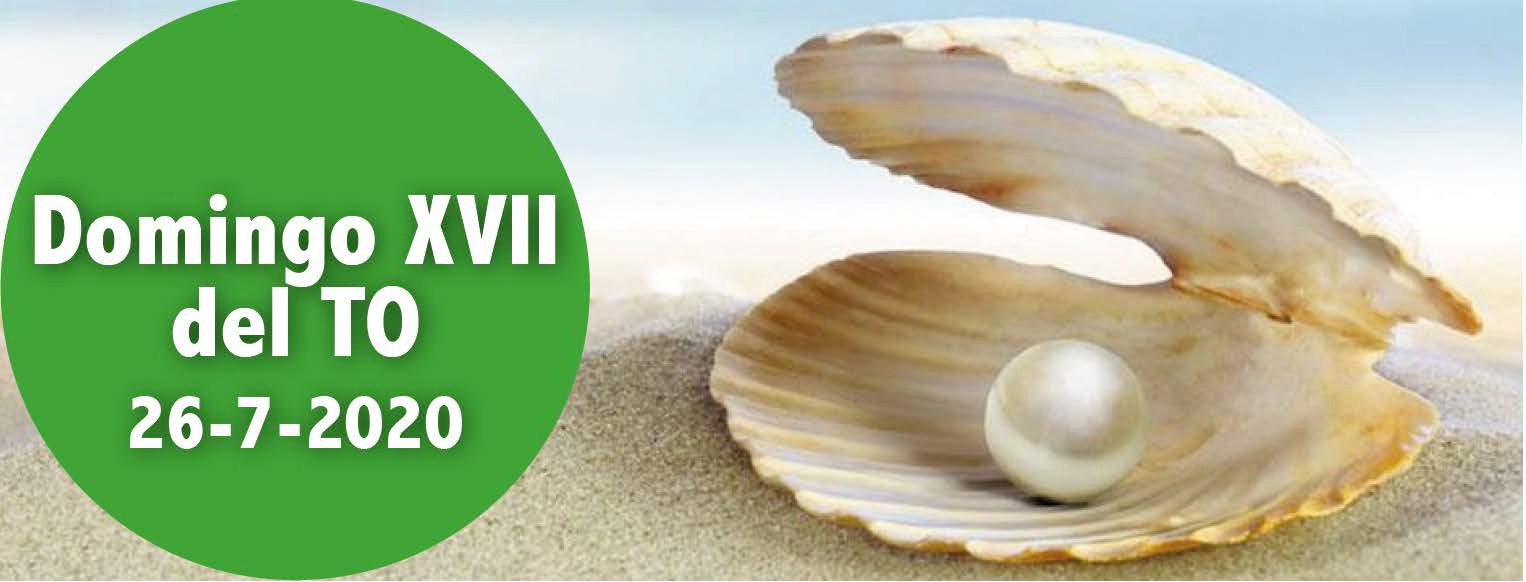 1 Re 3, 5. 7-12. Pediste para ti inteligencia.Sal 118. R. ¡Cuánto amo tu ley, Señor!Rom 8, 28-30. Nos predestinó a reproducir la imagen de su Hijo.Mt 13, 44-52. Vende todo lo que tiene y compra el campo.Hacer la voluntad de Dios, guardar sus mandamientos, vivir el Evan- gelio, vale más que miles de monedas de oro y plata (salmo resp.). La primera lect. nos presenta como modelo a Salomón que no le pidió a Dios ni vida larga, ni riquezas, ni la vida de sus enemigos, sino inteli- gencia para atender a la justicia, para escuchar y gobernar, que era para lo que Dios lo llamó. En otros términos, el Evangelio nos dice lo mismo, con las parábolas de tesoro escondido en el campo y del comerciante de perlas. Por tener el reino de los cielos vale la pena renunciar a todo, no anteponiendo nada a Jesucristo.Corresponsabilidad, signo de Comunión¿Cómo podemos colaborar?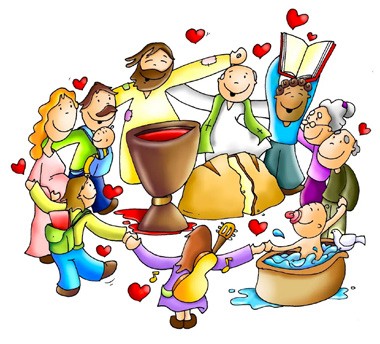 Sintiéndonos todos invitados para vi- vir en comunión y ser co-responsables para anunciar el Evangelio y a ayudar- nos mutuamente.EL TESORO DEL REINOMateo 13:44-52+ Lectura del santo Evangelio según san Mateo. Gloria a ti, Señor.En aquel tiempo, dijo Jesús a la gente:«El reino de los cielos se parece a un tesoro escondido en el campo: el que lo encuentra, lo vuelve a esconder y, lleno de alegría, va a vender todo lo que tiene y compra el campo. El reino de los cielos se parece también a un comer- ciante de perlas finas, que al encontrar una de gran valor se va a vender todo lo que tiene y la compra.El reino de los cielos se parece también a la red que echan en el mar y recoge toda clase de peces: cuando está llena, la arrastran a la orilla, se sientan y reúnen los buenos en cestos y los malos los tiran.Lo mismo sucederá al final de los tiempos: saldrán los ángeles, separarán a los malos de los buenos y los echarán al horno de fuego. Allí será el llanto y el rechinar de dientes.¿Habéis entendido todo esto?». Ellos le responden: «Sí».Él les dijo: «Pues bien, un escriba que se ha hecho discípulo del reino de los cielos es como un padre de familia que va sacando de su tesoro lo nuevo y lo antiguo».Palabra del Señor. Gloria a ti, Señor Jesús.LECTIO: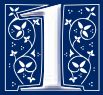 Mateo 13 concluye con otras tres parábolas en torno al reino de los cielos. Las dos primeras ponen de relieve el valor que tiene seguir a Jesús. Es tan importante y valioso, que merece dejarlo todo o ‘venderlo’ para entrar en el nuevo género de vida de Jesús.Como sugieren las parábolas, en ocasiones quienes encuentran el tesoro no lo estaban buscando; en otros casos, quienes llevan buscando con empeño el sueño de su viada acaban por encontrarlo.Latercera parábolanosdicequenuestra decisión de seguira Jesús tiene consecuencias muy serias. Es Dios quien decide quién ha vivido en obediencia al evangelio y quién no. Sólo Dios puede distinguir entre unos individuos y otros.Como cristianos, cada día nos enfrentamos al desafío de vivir en obediencia a Jesús. A veces fallamos, pero incluso entonces podemos sentir el perdón de Dios. Evidentemente, podemos tener la conﬁanza de que, aunque no siempre sea fácil, vivir siguiendo el camino de Dios siempre valdrá la pena del sacriﬁcio.Jesús termina este pasaje reﬁriéndose a ‘cosas nuevas y cosas viejas’. Insiste en que no ha venido a abolir la Ley de Moisés y las enseñanzas de los profetas, sino a darles su verdadero cumplimiento (Mateo 5:17). Por eso, los viejos tesoros de la Ley cobran un signiﬁcado nuevo en el reino de los cielos. MEDITATIO: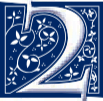 ¿Cuáles son los tesoros más valiosos de tu vida? ¿Dónde ﬁgura Jesús en esa ‘lista’?¿Qué decisiones difíciles has tenido que tomar para ser un cristiano ﬁel?¿A qué has renunciado para seguir a Jesús?¿Qué valor le concedes a tu relación con Jesús?ORATIO: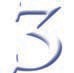 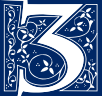 Lee los versos seleccionados del Salmo 119. ¿Puedes repetirlos como tu propia oración?En nuestra lectura de 1 Reyes 3, Salomón le pide a Dios sabiduría. Dedica algún tiempo para exponer ante Dios algunos de los retos con los que te enfrentas. Pídele su ayuda y, sobre todo, su sabiduría para abordarlos. CONTEMPLATIO: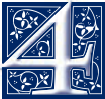 ‘Sabemos que Dios dispone todas las cosas para el bien de quienes le aman, de quienes él ha llamado de acuerdo con su propósito… Y a los que Dios destinó desde un principio, también los llamó; y a los que llamó los hizo justos; y a los que hizo justos les dio parte en su gloria.’ Romanos 8:28, 30Cada día se nos plantean opciones. ¿Qué te ayuda a tomar decisiones? ¿Qué papel desempeñan la Biblia y la oración a la hora de tomarlas? ¿Cómo optas por lo que Dios te dice a ti personalmente? Que estas palabras de Romanos te animen en la semana que empieza.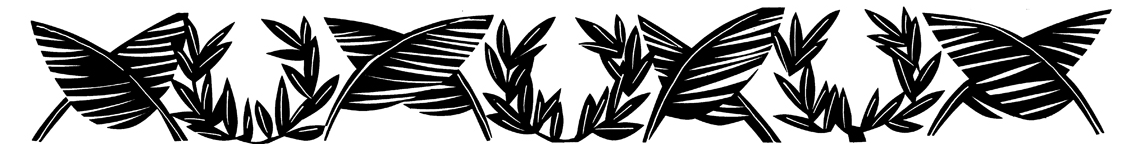 AGENDAAGENDAAGENDAAGENDALunes 27Martes 28Miércoles 29Jueves 30Lunes de la XVII semana del TOMartes de la XVII semana del TOSanta MartaJueves de la XVII semana del TOSan Pedro CrisólogoViernes 31Sábado 1Domingo 2Viernes de la XVII semana del TOSan Ignacio de LoyolaSan Alfonso Mª de LigorioDomingo XVIII del Tiempo Ordinario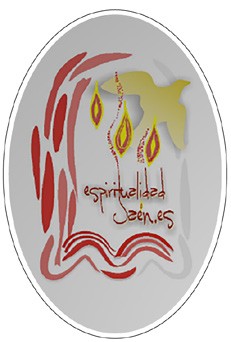 